Smlouva o spolupráciuzavřená podle § 1746 odst. 2 a násl. zákona č. 89/2012 Sb., občanský zákoník, ve znění pozdějších předpisů (dále též „občanský zákoník")Smluvní stranyČeská archivní společnost, z. s., IČ 48137421, sídlem Archivní 2257/4, 149 00 Praha 4, zastoupena předsedou Mgr. Davidem ValůškemČeský výbor ICOM, z. s., IČ 02481553, sídlem Zelný trh 299/6, 659 37 Brno, zastoupen předsedkyní Mgr. Ginou RenotiereČeský národní komitét ICOMOS, z. s., IČ 22735941, sídlem Rozdělovská 2002/13, 169 00 Praha 6, zastoupen předsedou-presidentem Ing. arch. prof. Václavem GirsouSvaz knihovníků a informačních pracovníků České republiky, IČ 40765407, sídlem Mariánské náměstí 190/5, 110 00 Praha I,zastoupen předsedou Mgr. Romanem GiebischemAsociace muzeí a galerií České republiky, z. s., IČ 61383716, sídlem Jindřišská 901/5, 110 00 Praha 1, zastoupena předsedkyní Mgr. Irenou ChovančíkovouRada galerií České republiky, IČ 69060924, sídlem Galerie hlavního města Prahy, Staroměstské  náměstí 605/13,  11O 00 Praha I,zastoupena předsedou Mgr. Jiřím Jůzou, Ph.O.Národní filmový archiv, IČ 00057266, sídlem Malešická 2706/12, 130 00 Praha 3, zastoupen  generálním  ředitelem  PhDr. Michalem BregantemNárodní památkový ústav, státní příspěvková organizace, IČ 75032333, sídlem Valdštejnské nám. 3, 118 01 Praha 1,zastoupen generální ředitelkou Ing. arch. Naděždou GoryczkovouMinisterstvo vnitra, odbor archivní správy, IČ 00007064, sídlem Nad Štolou 936/3,17034 Praha  7,zastoupeno  ředitelem  odboru PhDr. Jiřím Úlovcemna straně jedné (dále všichni společně též jako konsorcium „ČKMŠ")aUměleckoprůmyslové museum v Prazestátní příspěvková organizace zřízená Ministerstvem kultury sídlem: ulice 17. listopadu, 11O 00  Praha  1IČ: 00023442zastoupené: PhDr. Helenou Koenigsmarkovou, ředitelkou muzea bankovní spojení: Česká národní banka, č. ú. 20001-16337011/0710na straně druhé (dále též „ UPM")níže uvedeného dne, měsíce a roku uzavřely podle výše uvedených ustanovení tuto Smlouvu o spolupráci (dále též „Smlouva") následujícího znění:PreambuleČeský komitét Modrého štítu (ČKMŠ) je ve smyslu Smlouvy o založení a působení Českého komitétu Modrého štítu ze dne 10. 8. 2017 (nahrazující Smlouvu o založení a působení Českého komitétu Modrého štítu ze dne 21. 4. 2000) neziskovou národní společností asociace Modrý štít na území České republiky. ČKMS je dobrovolnou společností sdružující na základě společného zájmu české instituce uvedené v hlavičce této smlouvy působící v oblasti ochrany a péče o kulturní dědictví a přírodní prostředí. ČKMS nemá vlastní právní subjektivitu.I.Předmět smlouvyPředmětem této Smlouvy je závazek smluvních stran a stanovení podmínek vzájemné spolupráce při přípravě a zajištění generálního shromáždění mezinárodní organizace Blue Shield (,,Modrý štít", dále též BSI) v České republice, jmenovitě v Praze v prostorách UPM ve dnech 1.-3. září 2021(dále též „Akce").II.Působení smluvních stran pro úspěch záměruSmluvní strany budou při přípravě akce postupovat v rámci svých možností a s ohledem na své postavení takovým způsobem, aby bylo zaručeno zajištění pořádání výše uvedené Akce.Smluvní strany navrhnou  ustavení Čestného  výboru  pro  přípravu Akce.Smluvní strany po vzájemné konzultaci utvoří výkonný šestičlenný Pracovní výbor pro přípravu Akce, tak aby byli rovnoměrně zastoupeni pracovníci kompetentní pro jednotlivé etapy přípravy a stanovené úkoly. V případě potřeby mohou k jednání Pracovního výboru přizvat další odborníky ad hoc.Každá ze smluvních stran určí v rámci své gesce z členů Pracovního výboru svého pověřeného zástupce, který bude řídit postup úkolů a způsob jejich řešení.Předsedu Pracovního výboru stanoví UPM jako  sedmého  člena  s rozhodujícím  hlasem  pro  případ,  že by došlo k rovnosti  hlasů.Složení Pracovního výboru a pověřených osob bude zakotveno v Příloze č. 2 této Smlouvy.Pracovní výbor se počínaje únorem 2021 bude scházet nejméně jedenkrát měsíčně, aby posoudil průběh příprav a stanovil harmonogram dalších úkolů. Pokud by okolnosti nedovolily osobní jednání, lze je uskutečnit vzdáleným přístupem. Termíny a místa jednotlivých setkání pro následující měsíc budou stanoveny vždy na posledním jednání předcházejícího měsíce. První zasedání Pracovního výboru bude stanoveno při prvním jednání smluvních partnerů v lednu 2021. Z každého jednání bude vždy pořízen zápis, který bude distribuován všem dotčeným osobám, vedení UPM a pověřeným zástupcům signatářů ČKMŠ. Pokud by došlo k zásadním změnám oproti stanovenému průběhu, bude Pracovní výbor ihned informovat řídící pracovníky, tj. vedení UPM a zástupce signatářů ČKMŠ.III.ZávazkyUPMUPM  poskytne  bezúplatně   prostory   pro  konání  Akce,  tj.  konferenční   sál  2.20  a  jeden  z přilehlých výstavních sálů s příslušným vybavením a mobiliářem, prostory pro  šatnu, prezenci, přístupové cesty a hygienická zařízení, v souladu s předmětem hlavní činnosti UPM vymezeném Zřizovací listinou UPM (čl. IV, odst. 11).UPM zajistí vybavení pro ozvučení konferenčního sálu, pro tlumočení, další případné služby dle dispozic Pracovního výboru a rozpočtu Akce.UPM zajistí nabídku ubytování pro účastníky ve třech různých kategoriích (hotely vyšší a nižší střední třídy, ubytování studentského typu) a předá ji k distribuci online sekretariátu BSI spolu s pozvánkou a s přihláškou k Akci.UPM zajistí správu přihlášek na Akci a výběr registračních poplatků.Vzejdou-li požadavky na hrazení ubytování pro keynote speakers a mimořádné účastníky Akce, bude je řešit UPM přímo podle disponibilních prostředků Akce.Podle disponibilních prostředků Akce bude UPM řešit transporty účastníků z letiště do hotelů   a zpět.Podle dodaných podkladů UPM zajistí  tisk  a  distribuci  jmenovek,  pozvánek,  seznamu  účastníků,  programu  konference,  resumé přednášek,  resp. i dalších  materiálů Akce.UPM zajistí a uhradí z rozpočtu  Akce nezbytné  překlady z češtiny do angličtiny či    obráceně.UPM  zajistí a  uhradí podle disponibilních  prostředků  catering v průběhu Akce.IV.Závazky ČKMŠČKMŠ poskytne nezbytnou součinnost při přípravě a konání Akce: zajistí veškerou komunikaci s mezinárodním výborem Modrého štítu. Touto cestou také zajistí výzvu mezinárodní komunitě k účasti na Akci.ČKMŠ poskytne prostor pro schůze Pracovního výboru, dle dohody konsorcia na sekretariátu AMG.ČKMŠ zajistí korektury překladů do koncového jazyka (tj. dle situace bud' do češtiny či angličtiny).ČKMŠ zajistí veškerý obsah pro program Akce a v předstihu předá prostřednictvím svých zástupců v Pracovním výboru UPM podklady pro jeho realizaci.ČKMŠ povede jednání a žádosti o institucionální záštity, podpory a granty a výsledky včas zakotví do příslušných dokumentů, nebo podá prostřednictvím svých zástupců v Pracovním výboru informaci UPM.ČKMŠ předá UPM podklady pro logo Modrého štítu spolu s přesnými předpisy pro jeho uplatnění.ČKMŠ zajistí ubytování pro část delegátů z rozvojových zemí podle možností v zařízeních partnerských  institucí.v.Finanční zajištění projektuNáklady na přípravu a realizace Akce dle této smlouvy budou financovány z prostředků, které budou poskytnuty UPM ze státního rozpočtu ČR cestou Ministerstva kultury, a  to  formou  navýšení  příspěvku  na provoz na rok 2021.Výdaje na činnosti, jimiž se Smluvní strany podílejí na přípravě a konání generálního shromáždění Modrého štítu, jsou podrobně vyčísleny v rozpočtu, který tvoří Přílohu č. 1 této Smlouvy.ČKMŠ předpokládá dodatečný zdroj příjmu z registračních poplatků účastníků Akce s tím, že tento výnos bude určen na úhradu některých nákladů Akce (např. části cateringu).Čerpání rozpočtovaných prostředků UPM bude podléhat rozvaze a kontrole při pravidelných jednáních Pracovního  výboru.  UPM je povinno  vždy na žádost Pracovního  výboru  připravit a Pracovnímu výboru předložit pravidelné a po skončení Akce závěrečné vyúčtování nákladů Akce.UPM odpovídá  za dodržení  všech  pravidel  a  podmínek  pro čerpání  finančních  prostředků z dotace na Akci.VI.Chráněná práva6.1. Smluvní strany jsou povinny dodržet následující ustanovení chránící logo Modrého štítu: Toto logo  bude  uplatněno  na  všech  písemných  i  online  dokumentech  vydávaných  v souvislosti s přípravou a konáním Akce. Bude umístěno v prominentní části každého dokumentu, a to přesně v předepsaném provedení. V jeho blízkosti nesmí být umístěno žádné jiné logo, ať již pořadatele, spolupořadatele, podporovatele nebo sponzora akce.VII.Závěrečná ustanoveníTato Smlouva nabývá platnosti dnem jejího podpisu oprávněnými zástupci obou smluvních stran a účinnosti dnem jejího uveřejnění v registru smluv. Smluvní strany se dohodly, že tuto smlouvu zveřejní UPM. Smluvní strany konstatují, že pro účely registru smluv nelze určit hodnotu plnění smlouvy.Tato Smlouva se uzavírá na dobu určitou, a to do 31. 12. 2021.Tato  Smlouvav    se  vyhotovuje  ve  12  stejnopisech  s platností  originálu,  přičemž  UPM  obdrží 2 vyhotovení, CKMS obdrží 1O vyhotovení.Vztahy neupravené touto Smlouvou se řídí příslušnými ustanoveními zákona č. 89/2012 Sb., občanský zákoník, ve znění pozdějších předpisů, a ostatními obecně závaznými právními předpisy.Tuto Smlouvu lze doplňovat či měnit pouze formou písemných očíslovaných dodatků podepsaných oprávněnými zástupci smluvních stran.Smluvní strany prohlašují, že je jim obsah Smlouvy dobře znám v celém rozsahu, je projevem jejich pravé a svobodné vůle prosté nátlaku a že jej neuzavírají v tísni za nápadně nevýhodných podmínek, na důkaz čehož jejich oprávnění zástupci níže připojují své vlastnoruční podpisy.Příloha č. 1Generální  konference  Modrého štítu 2021 -  rozpočet  akceVYDAJE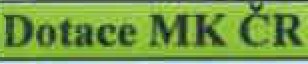 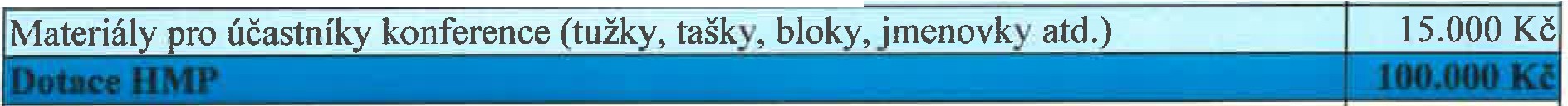 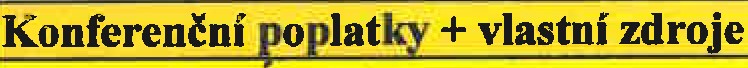 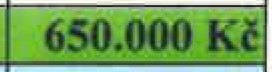 Kancelářské potřeby / materiál	25.000KčMateriály pro účastníky konference (tužky, tašky, bloky,jmenovky atd.)	28.000Kč Bannery / plakáty / roll-upy	10.000 KčNájemné  (konferenční sál a přilehlé prostory;  poskytnuty  bezplatně  -  UPM)			O Kč Doprava  z/na letiště (lektoři  / moderátoři  / organizátoři)		7.000 Kč Cestovné (jízdenky MHD pro účastníky/  lektory/  moderátory,  organizáto ry -  3 dny)  35.000Kč Ozvučení  a  technické zajištění konferenčního  sálu/ pronájem techniky	35.000KčZajištění tlumočení AJ-  J,·  J-AJ / pronájem techniky	55.000 KčPřeklady materiálů pro účastníky AJ-ČJ, ČJ-AJ	30.000 Kč Příprava, aktualizace a provoz webových stránek konference / online formulář	25.000 Kč Zajištění ubytování lektorů/ moderátorů/ organizátorů konference	80.000KčIT služby / fotodokumentace akce	20.000KčUhrada nákladů na cestovné a ubytování účastníků setkání z rozvojových zemí	100.000 Kč Grafické práce, DTP, logo konference (příprava a výroba materiálů)		25.000 Kč Tisk materiálů (pozvánky, program, CV lektorů, pokyny pro účastníky, mapy, atd.)		45.000Kč Společenské setkání účastníků konference (příprava a technické zajištění)		10.000Kč Příprava a organizační zajištění exkurze (půldenní prohlídka, doprava, AJ průvodce)		20.000 Kč Příprava a realizace akce (část platů zaměstnanců  podílejích se na projektu+ DPP)	100.000 KčHudební vystoupení během společenského setkání	15.000 Kč Cateringové služb s olečenské setkání (příprava a realizace akce, cca 100 účastníků) 40.000 Kč Přeprava osob a materiálu (příprava a realizace akce)	15.000 KčKvětinové aranžmá (konferenční sál a přilehlé prostory)	15.000 KčObčerstvení během jednání (coffee breaky, společný oběd - 3 dny, cca 100 účastníků)	60.000Kč Občerstvení společenské setkání (raut, cca 100 účastníků)	45.000Kč 105.000KčCELKEM VYDAJE	855.000 Kč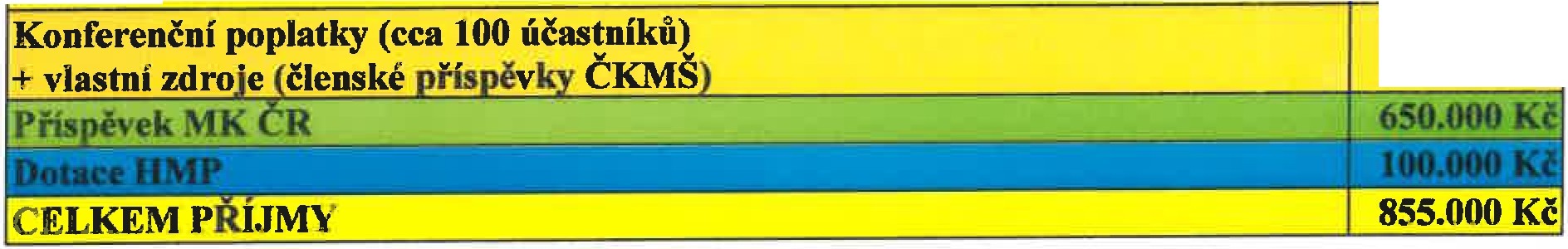 Příloha č. 2Generální konference Modrého štítu 2021- Pracovní výborZaUPM:PhDr. Helena Koenigsmarková, předsedkyně Pracovního výboru PhDr. Radim VondráčekMgr. Michaela Kindlová Mgr. Veronika MědílkováZaČKMŠ:PhDr. Jana Součková, DrSc., předsedkyně ČKMŠMgr. Jiří Smitka, za člena ČKMŠ - Českou archivní společnost, z. s.Anna Komárková, BBus (Hons), za člena ČKMŠ-Asociaci muzeí a galerií České republiky, z. s.